ПРОЕКТ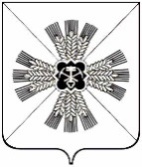 РОССИЙСКАЯ ФЕДЕРАЦИЯКЕМЕРОВСКАЯ ОБЛАСТЬ-КУЗБАССПРОМЫШЛЕННОВСКИЙ МУНИЦИПАЛЬНЫЙ ОКРУГСОВЕТ НАРОДНЫХ ДЕПУТАТОВПРОМЫШЛЕННОВСКОГО МУНИЦИПАЛЬНОГО ОКРУГА1-й созыв, __-е заседаниеРЕШЕНИЕот __________ № ____пгт. ПромышленнаяОб утверждении Порядка предоставления дополнительных гарантий лицам, замещающим муниципальные должности Промышленновского муниципального округаВ соответствии с ч. 2 ст. 6 Закона Кемеровской области от 25.04.2008     № 31-ОЗ (в редакции от 13.07.2020) «О гарантиях осуществления полномочий лиц, замещающих муниципальные должности», Законом Кемеровской области – Кузбасса от 05.08.2019 № 68-ОЗ «О преобразовании муниципальных образований», Совет народных депутатов Промышленновского муниципального округаРЕШИЛ:1. Утвердить прилагаемый Порядок предоставления дополнительных гарантий лицам, замещающим муниципальные должности Промышленновского муниципального округа.2. Признать утратившими силу решения Промышленновского районного Совета народных депутатов:- от 07.04.2011 № 166 «Об утверждении Порядка предоставления дополнительных гарантий лицам, замещающим муниципальные должности»;- от 27.04.2011 № 171 «О внесении изменений в решение Промышленновского районного Совета народных депутатов от 07.04.2011     № 166 «Об утверждении Порядка предоставления дополнительных гарантий лицам, замещающим муниципальные должности».3. Настоящее решение подлежит размещению на официальном сайте администрации Промышленновского муниципального округа в сети Интернет.4. Контроль за исполнением настоящего решения возложить на комитет по вопросам местного самоуправления, правоохранительной деятельности и депутатской этике (Г.В. Кузьмина).5. Настоящее решение вступает в силу с даты подписания.Утвержденрешением Совета народных депутатов Промышленновского муниципального округа                                                                                                                   от __________ № _____ПОРЯДОКпредоставления дополнительных гарантий лицам, замещающим муниципальные должности Промышленновского муниципального округаОбщие положения1.1. Настоящий Порядок предоставления дополнительных гарантий лицам, замещающим муниципальные должности Промышленновского муниципального округа (далее - дополнительные гарантии) устанавливается в соответствии с Законом Кемеровской области от 25.04.2008 № 31-ОЗ                  «О гарантиях осуществления полномочий лиц, замещающих муниципальные должности».2. Порядок предоставления дополнительных гарантий2.1. Лицу, замещающему муниципальную должность, ежегодно выплачивается сумма страховой премии по программе добровольного медицинского страхования в размере, предусмотренным договором между застрахованным лицом и страховой компанией. Договор предоставляется в отдел учета и отчетности администрации Промышленновского муниципального округа (далее - отдел учета). 2.2. На время исполнения своих полномочий, лицу, замещающему муниципальную должность, предоставляется служебный автотранспорт и служебная мобильная (сотовая) связь. 2.3. Лицу, замещающему муниципальную должность, предусматривается санаторно-курортная путевка по медицинским показаниям и возмещение за проезд к месту лечения и обратно, а также санаторно-курортная путевка одному члену семьи. Лицам, имеющим право на дополнительные гарантии, предусмотренные пунктом 2.3 представляют в отдел учета следующие документы:- письменное заявление о выделение денежных средств на оплату путевки;- справку установленной формы, выданную лечебно-профилактическим учреждением;- счет-фактуру на оплату путевки.Лица, получившие направление на санаторно-курортное лечение обязаны по возвращению вернуть отрывной талон к путевке в отдел учета и билеты на проезд к месту лечения и обратно для возмещения расходов.3. Порядок финансирования дополнительных гарантий3.1. Расходы на обеспечение дополнительных гарантий предусмотренных настоящим Положением производятся за счет средств местного бюджета, предусмотренные в бюджете Промышленновского муниципального округа на соответствующий финансовый год. 3.2. Финансирование расходов на обеспечение дополнительных гарантий предусмотренных настоящим Положением производятся финансовым управлением администрации Промышленновского муниципального округа в централизованном порядке через отдел учета.ПредседательСовета народных депутатов Промышленновского муниципального округаЕ.А. ВащенкоГлаваПромышленновского муниципального округаД.П. Ильин